Σε ένα γαλαξία κοντά μας…Το πιο original sportswear brand , συναντά την πιο πετυχημένη ταινία στον κόσμοΤα adidas Originals και η σειρά ταινιών Star Wars ενώνουν τις δυνάμεις τους και παρουσιάζουν σειρά παιδικών ρούχων και παπουτσιών για το 2015 Τα adidas Originals ανακοίνωσαν τη νέα παιδική σειρά “Star Wars” σε συνεργασία με την The Walt Disney Company. Η σειρά adidas Originals Star Wars Άνοιξη/Καλοκαίρι 2015 είναι διαθέσιμη από τις 8 Ιανουαρίου σε όλο τον κόσμο και περιλαμβάνει ρούχα, παπούτσια και αξεσουάρ. Κατά τη διάρκεια του έτους θα υπάρξουν συνολικά έξι (6) παιδικές συλλογές στις οποίες συνδυάζονται μοναδικά οι χαρακτήρες από τη ταινία Star Wars με μερικά από τα πιο πετυχημένα μοντέλα παπουτσιών και ρούχων όπως είναι τα Stan Smith, τα Superstar και τα ZX Flux παπούτσια αλλά και τα κλασσικά tracksuits Firebird, French Terry και Fleece. Οι συλλογές για την Άνοιξη/Καλοκαίρι 2015 παρουσιάστηκαν τον Ιανουάριο με το λανσάρισμα της συλλογής “Glow in the Dark”, που έχει εμπνευστεί από τον Yoda & τον Darth Vader, δύο από τους πιο γνωστούς χαρακτήρες των Star Wars. Τα κομμάτια της συλλογής φέρουν τα χρώματα του Yoda και του διάσημου πράσινου φωτόσπαθού του. Το sneaker Top Ten Hi έχει εξωτερική σόλα που φωσφορίζει στο σκοτάδι και απεικονίζει το πρόσωπο του Yoda στο πίσω μέρος του. Δύο από τα καλύτερα κομμάτια της συλλογής είναι το Firebird tracksuit για τους εφήβους και το French Terry tracksuit για τα παιδιά, που έχουν επενδυθεί με reflective υλικό  στα μανίκια. Το Darth Vader Firebird tracksuit είναι διαθέσιμο για  τους εφήβους ενώ για τα παιδιά ενδείκνυται το fleece tracksuit – και οι δύο επιλογές έχουν επενδυθεί με στοιχεία που φωσφορίζουν στο σκοτάδι. Η δεύτερη φάση της σειράς θα φτάσει στα καταστήματα τον Μάρτιο και θα περιλαμβάνει tees και Superstars sneakers, αντιπροσωπευτικά των χρωμάτων και της ενέργειας των ελίτ στρατιωτών της Αυτοκρατορίας, των Stormtroopers.  Κατά τη διάρκεια του 2015 και σε συνέχεια της συνεργασίας των adidas Originals με την The Walt Disney Company, θα προστεθούν νέα κομμάτια στα καταστήματα με ακόμα πιο συναρπαστικά σχέδια.www.adidas.com/originals#adidasOriginals#StarWars***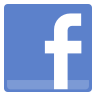 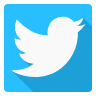 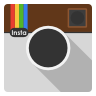 